Приложение 3к письму №269-ЭКО от 02 октября 2017 годаПОСТРЕЛИЗ МЕРОПРИЯТИЙ В РАМКАХ ВСЕРОССИЙСКОГО ЭКОЛОГИЧЕСКОГО СУББОТНИКА «ЗЕЛЕНАЯ РОССИЯ»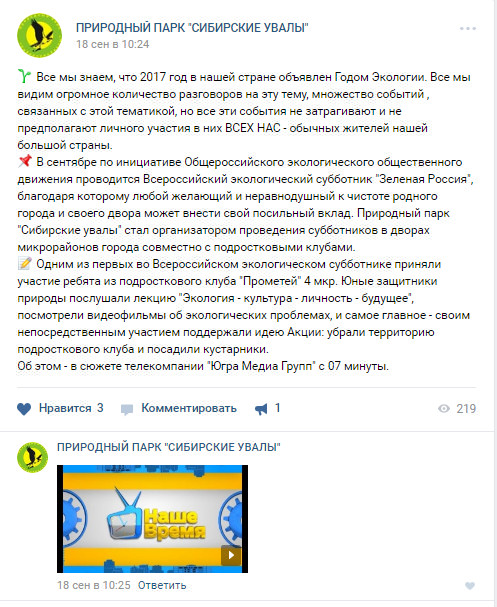 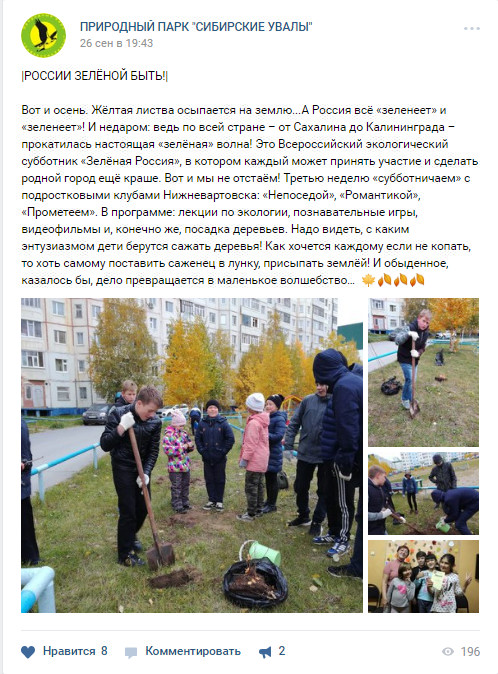 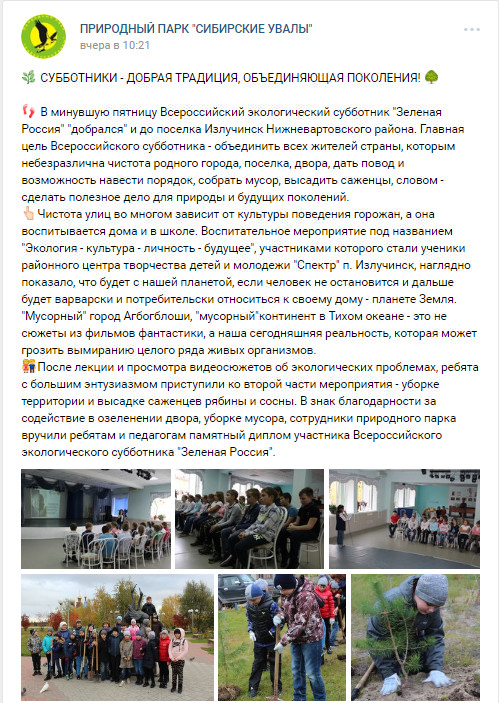 